05.06.2020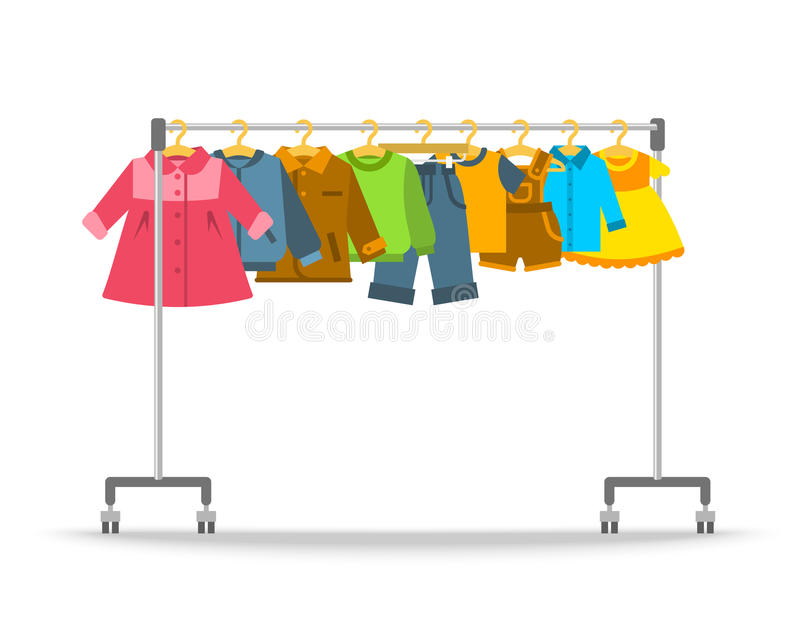 Clothes / Seasons of the yearDziś kochani poznamy słownictwo związane z ubraniami i porami roku Zadanie 1. Posłuchaj proszę piosenki „Season and clothes song” https://www.youtube.com/watch?v=2WOMO4o8oD8 oraz piosenkę o porach roku „If you know all the seasons” https://www.youtube.com/watch?v=_BkkzF9z4-g. Naśladuj proszę dzieci. Zadanie 2. Słownictwo- clothes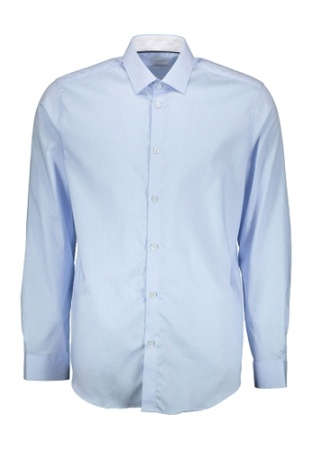 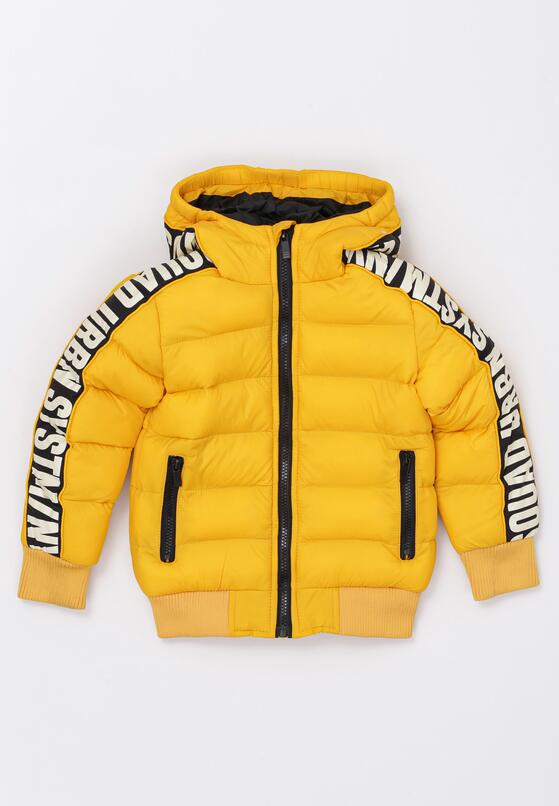 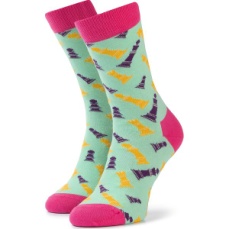 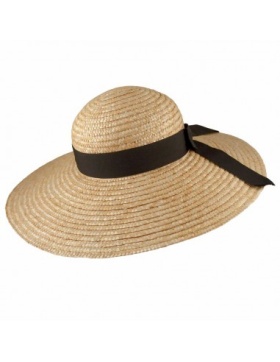 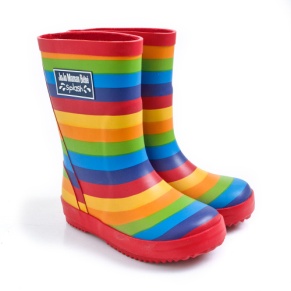 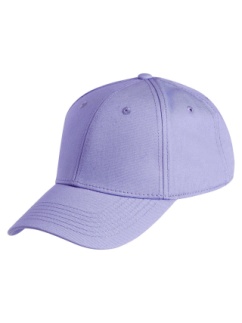 4 Seasons of the years – 4 pory roku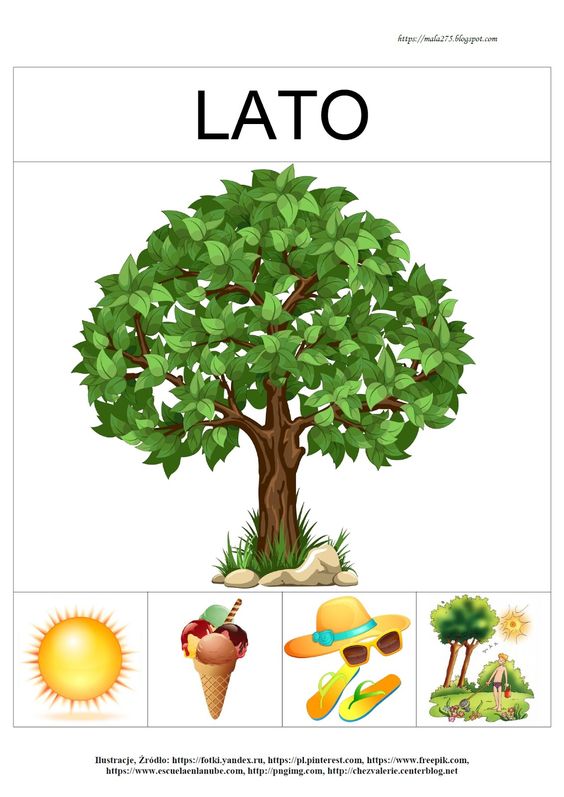 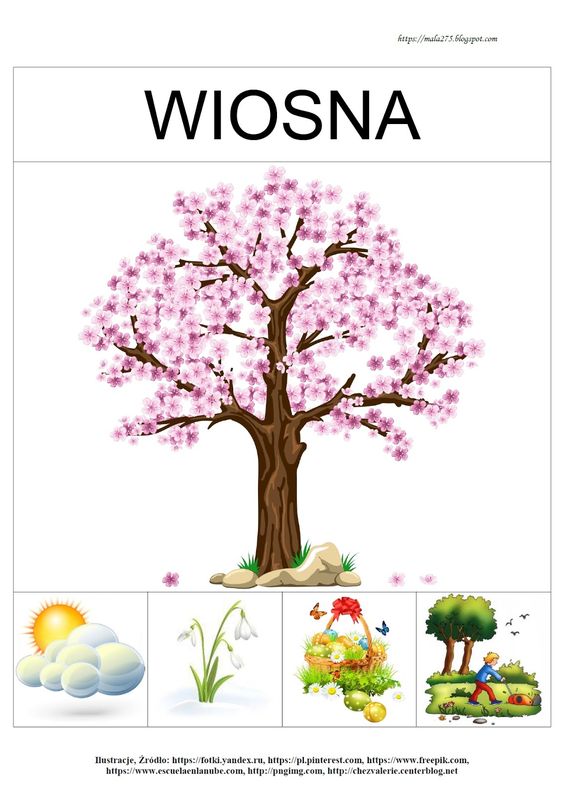 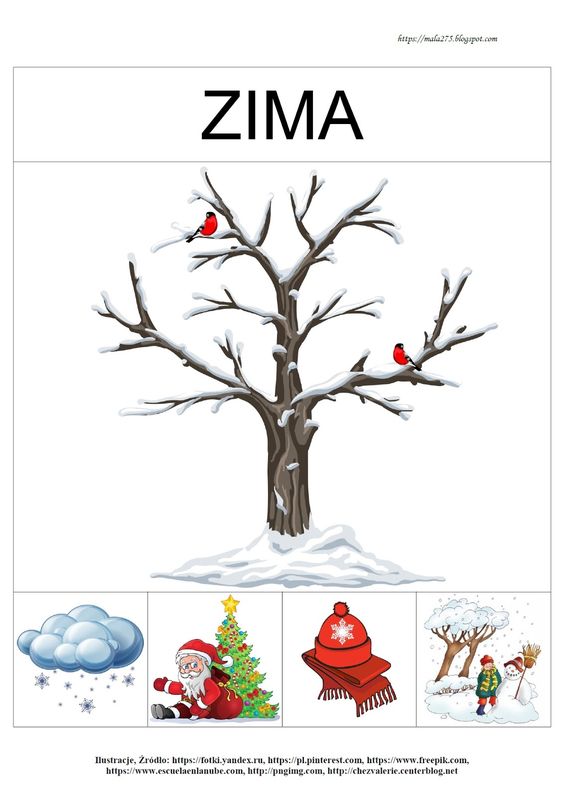 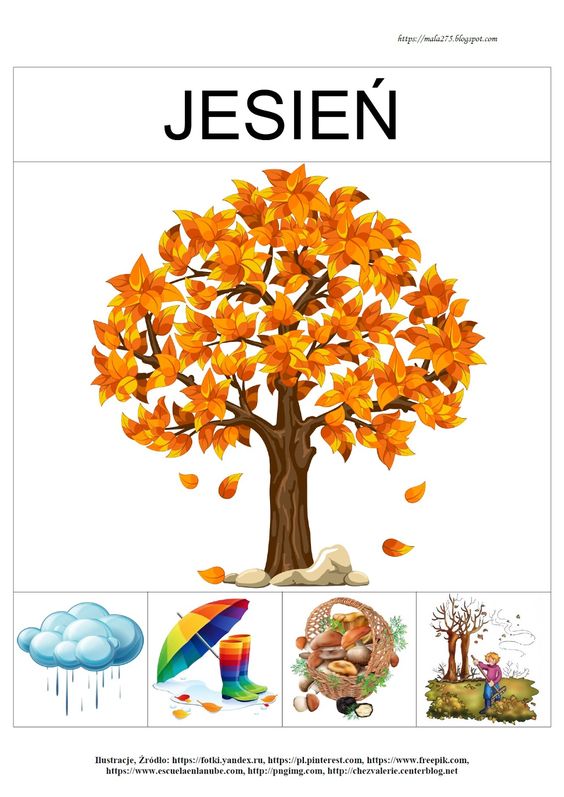 Zadanie 3. Season maching – Połącz proszę obrazki znajdujące się po prawej stronie z obrazkami przedstawiającymi odpowiednie pory roku.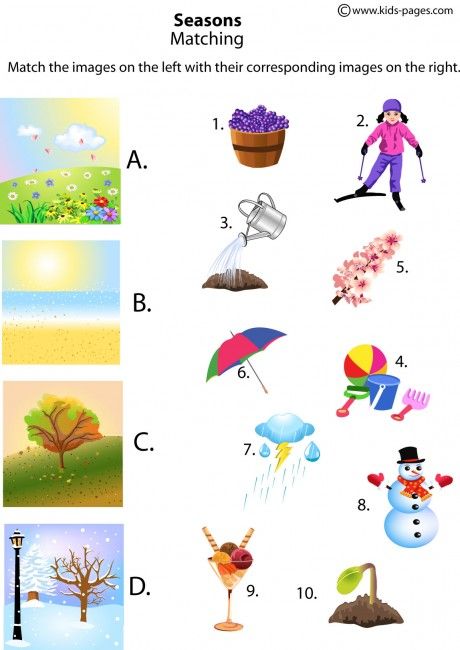 Zadanie 4. Spójrz na ubrania i akcesoria – Kiedy je zakładamy? Jaka jest wtedy pogoda? Zaznacz proszę odpowiedni znaczek (śnieg, słońce, deszcz).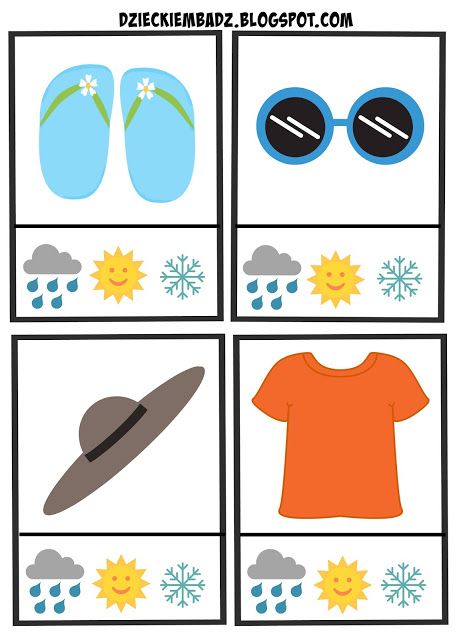 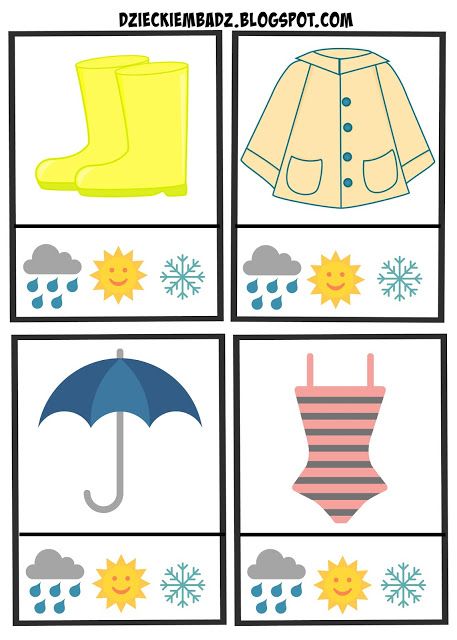 Zadanie 5.  Przy jakiej pogodzie wykonujemy dane  aktywności – znacz proszę odpowiedni znaczek. 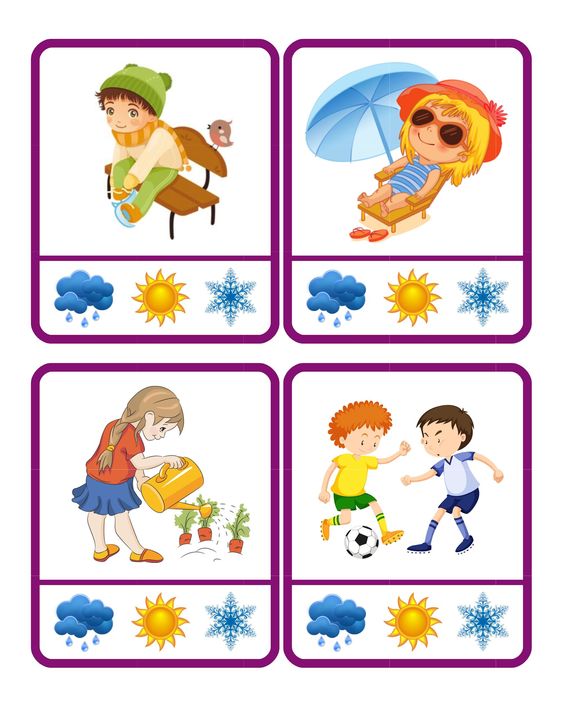 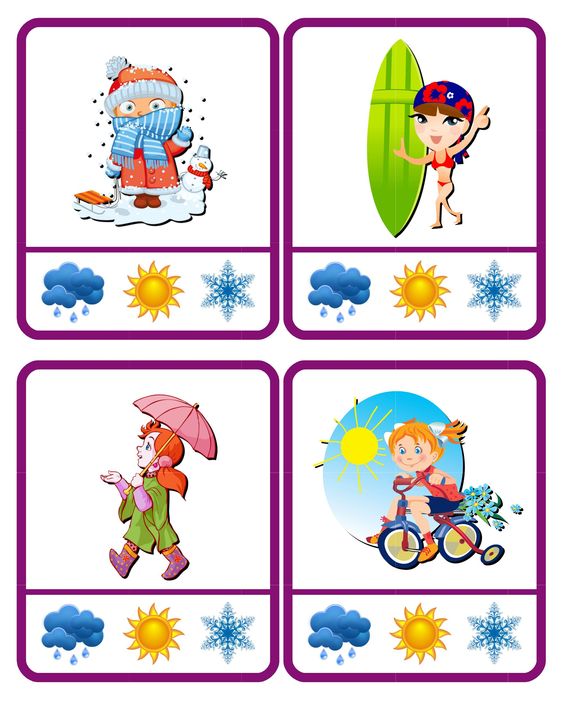 Zadanie 6. Match the clothes to the weather – Połącz proszę ubrania z odpowiednią pogodą. 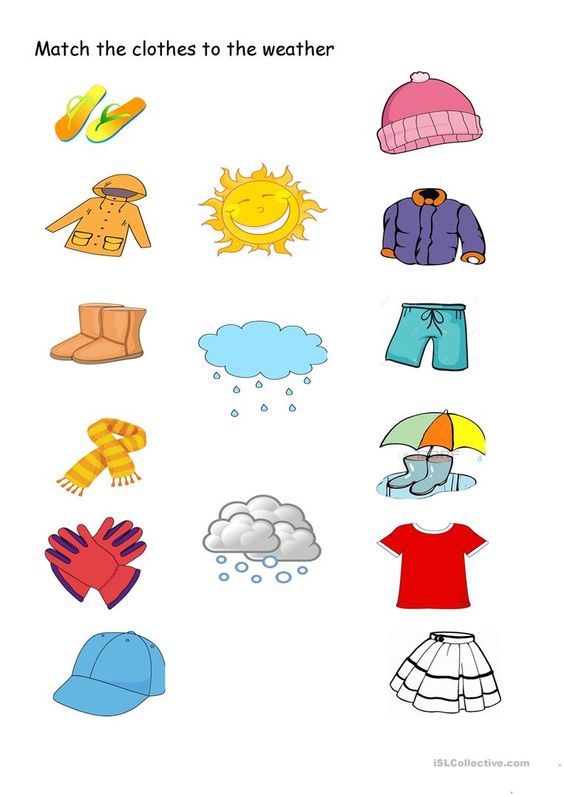 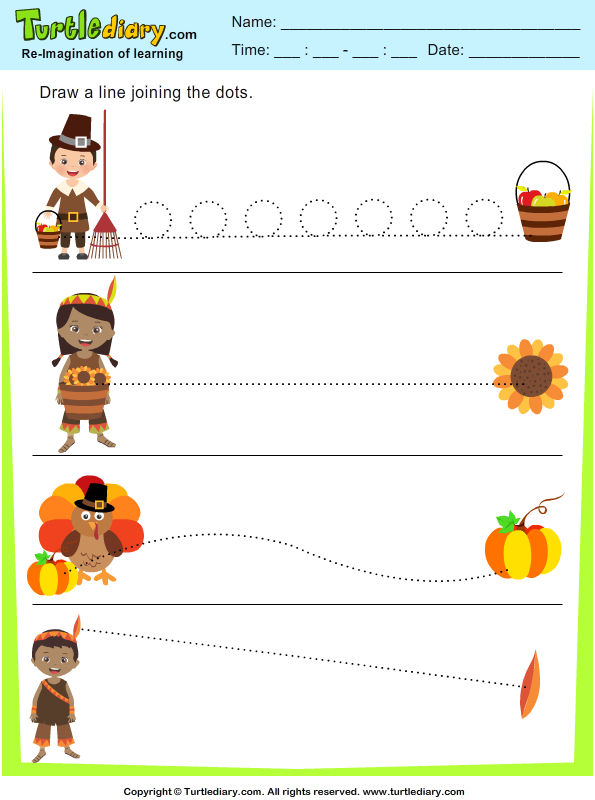 Zadanie 7. Trace the line – Napisz po śladzie.Dziękuję za Twoją znakomitą pracę i pomoc rodziców                                                                        Pani Marta